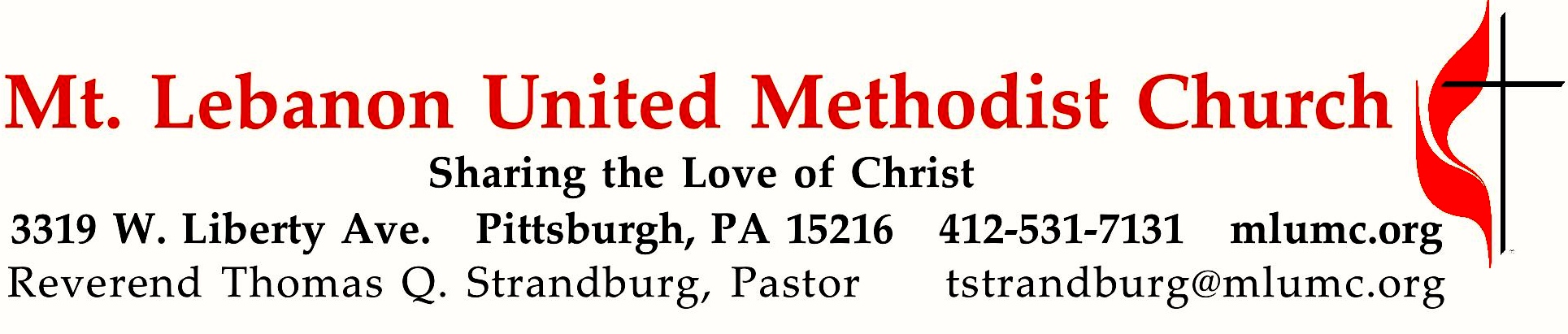 September 29, 2019								     8:30 & 10:45			WE GATHER IN GOD’S NAME …*Asterisk indicates to rise in body or spiritGathering Music	Hymnal 496	Sweet hour of prayer			        Sweet Hour			Hymnal 505	When our confidence is shaken (stanzas 1-2)	GraftonGreetingLeader:  	This is the day that the Lord has made.People:   	Let us rejoice and be glad in it.           Psalm 118:24Announcements*10:45 Introit								Douglas E. Wagner	I was glad when they said unto me, “Let us go into the house of the Lord.” 	O the Lord is in his holy temple: all the earth keep silence before the Lord.*Call to WorshipLeader:	When the world divides us:People:	Come, Holy Spirit, make us one.Leader:  When the world calls us orphaned:People:  Come, Holy Spirit, make us family.Leader:   When the world leads us astray:People:  Come, Holy Spirit, call us home. Come and fill this place!		… TO GIVE PRAISE TO GOD …*Hymnal 89	Joyful, joyful, we adore thee					        Hymn to Joy*Opening Prayer (in unison)Lord, open our hearts. Make them places of peace and our minds harbors of tranquility this day. Sow in our souls true love for you and for one another; and root deeply within us friendship and unity, and concord with reverence. So may we give peace to each other sincerely and receive it beautifully. Amen.Adapted from a Native American prayer*Silent Prayer*Worship & Song 3146	O Breath of Life  (stanza 3) 					Adieu	O Breath of love, come breathe within us,	renewing thought and will and heart.	Come, love of Christ, afresh to win us; 	revive your church in every part. TO CELEBRATE THE FAMILY OF FAITH …*The Sign of Peace			 	Leader:	The peace of Christ be with you.
	People:	And also with you.Gathering Song				    	This, this is where children belong, 	welcomed as part of the worshiping throng.	Water, God’s Word, bread and cup, prayer and song: 	This is where children belong.		     words and music: James Ritchie ©1999 Abingdon PressMessage for Young Disciples                                                                                                           All children are invited. Please sing as children come forward. After the children’s message at the 10:45 service, children ages 3 - 3rd grade may attend Kids Praise in the Welcome Center. Children will be escorted to and from Kids Praise by teachers. They will return to the sanctuary near the end of the service.Hymnal 492	Prayer is the soul’s sincere desire				Campmeeting	… TO HEAR GOD’S WORD PROCLAIMED …Scripture Reading                                                                     8:30   Scott Miller   10:45   Hazel Cope   A Lesson from the New Testament	James 5:13-18	The ministry of prayerResponse	Leader: Hear what the Spirit is saying to God’s people.	People: Thanks be to God.Pastoral PrayerThe Lord’s Prayer  					Our Father, who art in heaven, hallowed be thy name. Thy kingdom come, thy will be 	done, on earth as it is in heaven. Give us this day our daily bread. And forgive us our 	trespasses, as we forgive those who trespass against us. Lead us not into temptation, 	but 	deliver us from evil. For thine is the kingdom, the power, and the glory forever.  	Amen.*Celtic Alleluia: 	Alleluia. (sing 4 times)					 James J. ChepponisScripture Reading*A Lesson from the Gospel	Matthew 6:7-15	Jesus’ teaching on prayer	Response	Leader:    The Word of the Lord.	People:    Thanks be to God.… TO OFFER OUR GIFTS AND TO DEDICATE OUR LIVES …10:45	Offertory anthem  Assurance		   				John Ness Beck	     Blessed assurance, Jesus is mine! O what a foretaste of glory divine! 	Heir of salvation, purchase of God, born of His Spirit, washed in His blood.	This is my story, this is my song, praising my Savior all the day long. 	     Perfect submission, all is at rest, I in my savior am happy and blest, 	watching and waiting, looking above, filled with His goodness, lost in His love. 	This is my story, this is my song, praising my Savior all the day long;	This is my story, this is my song, praising my Savior all my life long.*Hymnal 94	Praise God, from whom all blessings flow (standing)		Lasst uns erfreuenPraise God, from whom all blessings flow;Praise God, all creatures here below; Alleluia! Alleluia!Praise God, the source of all our gifts!Praise Jesus Christ, whose power uplifts!Praise the Spirit, Holy Spirit! Alleluia! Alleluia! Alleluia!	adapt. © 1989 The U. Methodist Publishing HousePrayer of DedicationSermon                   “Discipleship Practice #1: Talk to God”                            Rev. Thomas Q. Strandburg	… TO GO REJOICING IN GOD’S NAME!* Hymnal 505	When our confidence is shaken (stanzas 1-3)				Grafton *Benediction* Hymnal 505	When our confidence is shaken (stanza 4)				Grafton			Today’s ServicesThe flowers on the altar are given by Rob Spicher in celebration of the birthday of his wonderful wife, Jane.The flowers in the chancel are given by Susanne Sommer in loving memory of her mother, Emma Bruce Blair, and her sister, Holly Blair.Acolytes   Anna Rhoton and Jacob LoweGreeters  8:30   Judi Phelps   10:45   Frances Graham   Special music at 10:45 is provided by the Chancel Choir with pianist Cori DeLuca, a member of the church who teaches piano in the area.Worship options for children We encourage children to participate in the Children’s Sermon at both services, and in Kids Praise during the 10:45 service. Nursery services are offered in Room 204 of the Education Building. Ask ushers or greeters and follow signs for direction.Podcasts of Sunday Sermons  Catch up on messages from MLUMC with a podcast of Pastor Tom’s and others’ Sunday sermons. Sermons can be found at http://mlumc.buzzsprout.com or navigate to the site from the link on our webpage, www.mlumc.org. Sermons also will be posted to iTunes. Full recordings of the service are available upon request.Honor or remember a loved one with a flower donation. The flowers that grace the sanctuary each week are generously donated by our church family members. This is a great way to honor or memorialize a special person, event, or milestone in your personal life or in the life of the church. If you are interested in donating flowers on a particular Sunday, contact Lizzie Diller , 412-860-3614. The cost is $33 for the altar, narthex, or columbarium arrangements, and $66 for the chancel flowers.Today’s ScriptureJames 5:13-1813Are any among you suffering? They should pray. Are any cheerful? They should sing songs of praise. 14Are any among you sick? They should call for the elders of the church and have them pray over them, anointing them with oil in the name of the Lord. 15The prayer of faith will save the sick, and the Lord will raise them up; and anyone who has committed sins will be forgiven. 16Therefore confess your sins to one another, and pray for one another, so that you may be healed. The prayer of the righteous is powerful and effective. 17Elijah was a human being like us, and he prayed fervently that it might not rain, and for three years and six months it did not rain on the earth. 18Then he prayed again, and the heaven gave rain and the earth yielded its harvest.Matthew 6:7-157“When you are praying, do not heap up empty phrases as the Gentiles do; for they think that they will be heard because of their many words. 8Do not be like them, for your Father knows what you need before you ask him.9“Pray then in this way: Our Father in heaven, hallowed be your name. 10Your kingdom come. Your will be done, on earth as it is in heaven. 11Give us this day our daily bread. 12And forgive us our debts, as we also have forgiven our debtors. 13And do not bring us to the time of trial, but rescue us from the evil one. 14For if you forgive others their trespasses, your heavenly Father will also forgive you; 15but if you do not forgive others, neither will your Father forgive your trespasses.Zwickau Partners Visit October 13—22   Thirteen members of our Zwickau partner church will be here October 13 – 22. The Zwickau committee has planned several events that can involve YOU!   Sign-up tables in the narthex have the following activities:Tour of Heinz Field  ($10 adults, $7 seniors) Tuesday, October 15, 2:00Pittsburgh tour with Hop-On Hop-Off bus ($35.)	Friday, October 18, 9:00K.O. football game  Fri., Oct. 18, 6:45 at stadiumTour of Oliver Miller Homestead at South Park ($2)	Sunday, October 20, 2:30All-church picnic at South Park, Sunday, October 20, 3:00Work visits and social calls to MLUMC members, Monday, October 21, 1:00Other non-sign-up events to get to know the Germans include:	Terrific Tuesdays (Oct. 15) 	Community Harvest festival/Oktoberfest (Oct.19).  Questions?  Contact Deanna Baird (fraubaird@aol.com) or committee members Kathleen Amant, Lori Barr, Berni Bowes, Mary Garber, Stephanie Lowe, Mike and Mary Paine, Kim and Eric Palmer, and Tom and Kathy Strandburg.Care Packages for Partnership ExperienceDuring the Zwickau partnership visit we will be visiting the New Hope church on the North Side with the Germans to prepare and serve lunch.  During the visit we will also be delivering 100 care packages that we and the Germans will have prepared here for the homeless population. Please consider donating the following items for our care packages:1. Socks, preferably thermal, men's size 9 - 112. Lip balm3. Monetary donations made out to MLUMC.  Please write "Zwickau" on the lower left of your check.Donation boxes marked "North Side" are located in the Education Wing and the Main office. Questions?  Contact Lori Barr or Deanna Baird (fraubaird@aol.com).  Many thanks from the Zwickau Committee!Keep in PrayerConvalescing in Care Facilities		Bishop George Bashore, Asbury HeightsBonnie Amos, Providence PointEd Clarke, Asbury HeightsIsabella (Langston) Field,  St. Alphonsus     	Medical Center, BoiseSteve Howard, Loma Linda University 	Hospital, Loma Linda, CAJohn Katshir, Asbury HeightsPat Seitz, ConcordiaDoris Trimble, Providence PointOlivia Woods, Baptist ManorEzra Gibson, Memorial Sloan-Kettering 	Cancer Center, New York CityConvalescing at HomeJean Boyer, Mary Caldwell, John Dean, Joseph Festor, Leon Grant, Jr., Dave Lewis,Susan Lichtenfels, George Lindow, Carol Van Sickle, Jinny Sheppard, Arlene StewartIn the MilitaryMatt Lewis, USMC,Jason Boyer, SPC Natalie Brown, Maj. Zachary Allen Finch, USMC,
James Iantelli, 1st Lt. Jaskiewicz, 
S. Sgt. Keith Kimmell, Sgt. Brendan Lamport, 
Sgt. Matthew McConahan, Thomas Orda,
David Poncel, Sgt. Steven Reitz, 
Capt. Scott B. Rushe, Pastor Rick Townes, 
Maj. Azizi Wesmiller, Maj. Matthew C. Wesmiller,
Sgt. Keith Scott Winkowski,Sgt Michael ZimmermanIn Sympathy	Condolences are offered to the family and friends of church member Ruth Barr Seip, who died on Sunday evening, September 22, 2019 at the age of 94. Ruth was the wife of the late Robert Seip, Jr. and mother of Rebecca, Robert and Kathleen Seip. 	All are welcome to attend her memorial service, scheduled for Thursday, October 3, 2019 at 11:30 am in Sanner Chapel. In lieu of flowers, the family has asked that a contribution be made to the United Methodist Women of MLUMC. 	Prayers and words of comfort can be sent to the family:	Seip Family	c/o Laughlin Memorial Chapel	222 Washington Rd.	Pittsburgh, PA 15216CALENDAR – SUNDAY, SEPTEMBER 29 THRU SATURDAY, OCROBER 5SUNDAY 9/29	8:30 am		Worship 						Sanner Chapel	9:30 am		Sunday School						            Various	10:45 am	Worship 						        Sanctuary	10:45 am	Kids Praise					            Welcome Center	11:45 am	Youth Choir						    Choir Room		12 pm		Dr. Watson’s 90th Birthday Celebration			             Asbury	5 pm		Youth Group					                            Wesley	7 pm		Troop 23 Leadership Meeting					WesleyMONDAY 9/30	7 pm 		Chapel Bells						         Bell Room	TUESDAY 10/1	11 am 		Staff Meeting					            Welcome Center	6 pm		Terrific Tuesday Resumes					Asbury	7 pm		Boy Scout Meeting					               Wesley		THURSDAY 10/3	8:30am 		Northside Lunch Prep				            Asbury Kitchen		9 am		Hands & Hearts						          Epworth	12n pm		TNT						            Asbury Heights	6:30 pm		Promise Bells						        Bell Room	7:30 pm		Choir Rehearsal						     Choir RoomSATURDAY 10/5	10 am		Blessing of the Animals					                 Park	10 am		Food Pantry/Food Lift Free Market			    Food Pantry